PROGRAMA DE PÓS-GRADUAÇÃO EM IMUNOLOGIA E INFLAMAÇÃO	 FAPERJ NOTA 10 – 20231) ATENÇÃO PARA OS CRITÉRIOS DE AVALIAÇÃO DESCRITO;2)  PERÍODO DE INSCRIÇÃO - 12/03/2023 À 25/03/2023;3) Cadastrar/Atualizar o SisFAPERJ pelo site https://sisfaperj.faperj.br/sisfaperj/4)  Edital FAPERJ (EM ANEXO)5) Preenchimento do ANEXO  3De acordo com o Edital FAPERJ 01/2023 – Programa de Bolsas de Mestrado e Doutorado Nota 10, O PPG Imunologia e Inflamação é elegível para 2 bolsas de mestrado e 1 de doutorado que podem ser implementadas na primeira cota (com a vigência inicial a partir de abril) ou na segunda cota do ano de 2023 (com início de vigência das bolsas a partir de setembro). As bolsas Nota 10 contemplam apenas os últimos 12 meses de curso para os alunos de mestrado (13º ao 24º mês) e os últimos 24 meses de curso para os alunos de doutorado (25º ao 48º mês) – os meses devem ser contados a partir da data da matrícula na pós-graduação conforme as cláusulas do edital disponibilizado no site da FAPERJ. Portanto, são elegíveis os estudantes de Mestrado e Doutorado que completarem em setembro de 2023 tempo de matrícula ≥ 12 meses e ≥ 24 meses, respectivamente. Os estudantes selecionados serão indicados na primeira ou segunda cota, de acordo com sua data de matrícula. Alunos que completarem 3 anos de doutorado até março de 2023 e que não tenham defendido o exame de qualificação não poderão se inscrever.  As inscrições internas estão abertas no período de 12/03 a 25/03/2023. A seguir são descritos os critérios que serão usados para pontuação e ranqueamentos dos candidatos. A cada item será aferida uma nota de (0) zero a dez (10). A nota final será a soma da pontuação de cada item. Será também realizada uma entrevista com os candidatos inscritos.Doutorado: 1)    Artigo publicado e seu fator de impacto (primeira ou co-autoria)2)    Apresentação oral em eventos (congressos, simpósios etc)3)    Co-orientação ou orientação de alunos (Iniciação científica, mestrado, etc)4)    Prêmios5)    Histórico6)    Patente7)    Livros/ capítulos de livros8)    Organização de eventos (científicos/extensão)9)    Atividades de representação (representante de alunos em comissões deliberativas)10) Resumos em eventos/congressos (primeira autoria – científicos ou extensão)Mestrado:  		1)    Artigo publicado e seu fator de impacto (primeira ou co-autoria)2)    Apresentação oral em eventos (congressos, simpósios etc)3)    Co-orientação ou orientação de alunos (Iniciação científica, mestrado, etc)4)    Prêmios5)    Histórico6)    Patente7)    Livros/ capítulos de livros8)    Organização de eventos (científicos/extensão)9)    Atividades de representação (representante de alunos em comissões deliberativas)10) Resumos em eventos/congressos (primeira autoria – científicos ou extensão)  					*Necessário a apresentação de documentos comprobatórios 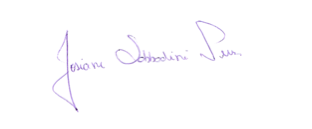 Josiane Sabbadini Neves SIAPE 173061CoordenadoraPrograma de Pós-Graduação em Imunologia e Inflamatório